Мы развиваемся и ищем сотрудников в свою командуОснова успеха компании «Северные окна» – это дружная команда профессионалов, которая с 2006 года помогает клиентам реализовать свои мечты о красивом и функциональном доме. 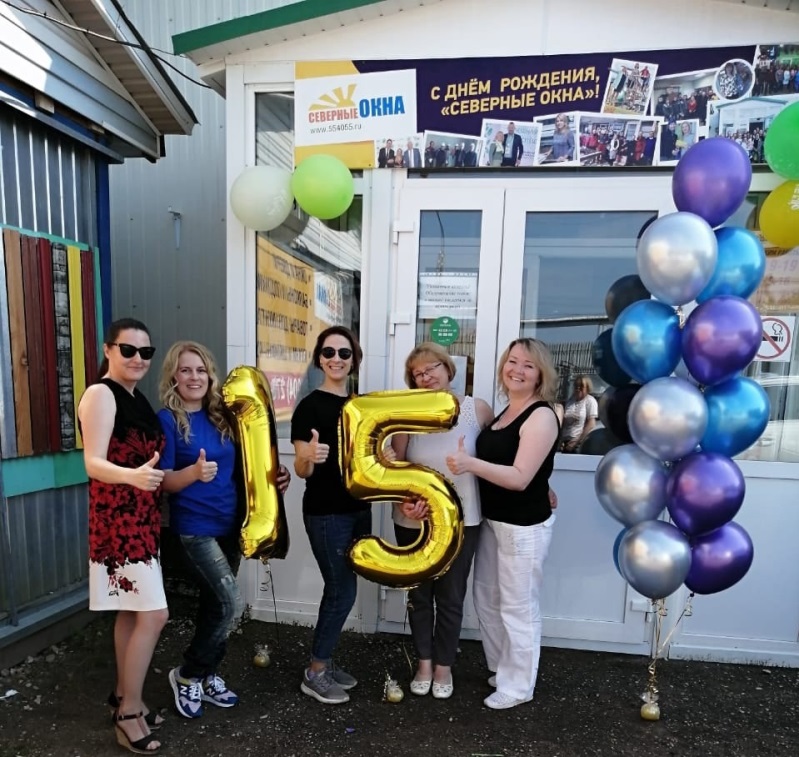 Сотрудники – важная ценность нашей компании. Сейчас, в связи с увеличением объемов продаж, мы расширяем штат и набираем в свою команду новых сотрудников. 
Мы ищем тех, кто открыт новому, готов расти и стать экспертом оконного рынка. Это отличная позиция для старта большой карьеры!Нам по пути, если Вы хотите получать удовольствие от работы, всегда готовы прийти на помощь и хотите работать в команде таких же единомышленников.С нами Вы получаете больше, чем работу:Хороший доход за хороший результат;Широчайшее профессиональное обучение, наставничество;Свободу в принятии решений, свободу действий, свободу мысли;Полномочия и ответственность для достижения выдающихся результатов;Уверенность в том, что Компания работает качественно и добросовестно; Гарантии в завтрашнем дне.Открытость и доступность коллег и руководителей.Сегодня мы в поисках мастера монтажных и строительных работ!Требования:Приветствуется образование высшее или средне-специальное - строительное (ПГС)Опыт работы в строительной/ремонтной сфере приветствуетсяГотовность к разъездному характеру работы.Наличие прав кат.ВУмение общаться с монтажными бригадам.Обязанности:Контроль за соблюдением сроков и качества выполняемых работ (монтаж светопрозрачных конструкций).Заполнение необходимой документации.Контроль за соблюдением ТБРабота с контролирующими представителями заказчикаУмение работать с технической документацией
Условия:Оклад Полный рабочий деньПроводится обучениеРезюме принимаются во всех офисах компании.Заработная плата и другие условия обсуждаются на собеседованииОбращаться по телефону 📲 8 (991) 478 62 94 –Олег Борисович. Резюме можно отправить на эл адрес nordokna@mail.ru